СОВЕТ СТАРОТИТАРОВСКОГО СЕЛЬСКОГО ПОСЕЛЕНИЯ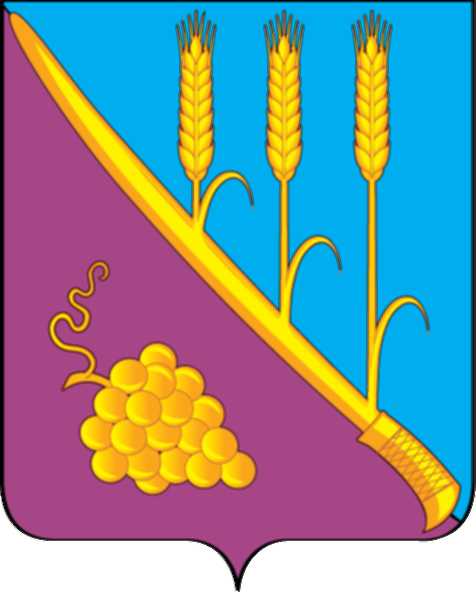 ТЕМРЮКСКОГО РАЙОНАР Е Ш Е Н И Е  № 130     XXVIII сессия                                                                             IV  созыва     «2» июля 2021 года                                                     ст. СтаротитаровскаяО внесении изменений в решение XXI сессии Совета Старотитаровского сельского поселения Темрюкского района IV  созыва от  10  декабря  2020 года № 93 «О бюджете Старотитаровского сельского поселения Темрюкского района на 2021 год»В соответствии с Бюджетным кодексом Российской Федерации, Федеральным законом от 6 октября 2003 года № 131- ФЗ «Об общих принципах организации местного самоуправления в Российской Федерации», Уставом Старотитаровского сельского поселения Темрюкского района,  а также в связи  с необходимостью увеличения налоговых доходов в сумме 700,0 тыс.рублей, неналоговых доходов в сумме 32,0 тыс.рублей, Совет Старотитаровского сельского поселения Темрюкского района решил:         1. Внести в решение XXI сессии Совета Старотитаровского сельского поселения Темрюкского района IV  созыва от  10  декабря  2020 года № 93 «О бюджете Старотитаровского сельского поселения Темрюкского района на 2021 год» следующие изменения:             1) в подпункте 1 пункта 1 после слов «общий объем доходов в сумме» слова «74 729,2  тыс.рублей» заменить словами «75 461,2  тыс. рублей»;          2)  в подпункте 2 пункта 1 после слов «общий объем расходов в сумме» слова «79 992,4  тыс. рублей» заменить словами «80 724,4 тыс. рублей».1.1 Дополнить приложение 1 «Перечень главных администраторов доходов бюджета  Старотитаровского сельского  поселения Темрюкского района и  закрепляемые за ними виды (подвиды) доходов бюджета Старотитаровского сельского поселения Темрюкского района и перечень главных администраторов источников финансирования дефицита бюджета Старотитаровского сельского  поселения Темрюкского района на 2021 год» пунктом следующего содержания:         1.2 Приложение № 4 «Объем поступлений доходов в бюджет Старотитаровского сельского поселения Темрюкского района по кодам видов (подвидов) доходов на 2021 год» изложить в новой редакции согласно приложению  № 1 к настоящему решению.1.3 Приложение № 5 «Распределение бюджетных ассигнований по разделам и подразделам классификации расходов бюджетов на 2021 год», изложить в новой редакции согласно приложению № 2 к настоящему решению.1.4 Приложение № 6 «Распределение бюджетных ассигнований по целевым статьям (муниципальным программам Старотитаровского сельского поселения Темрюкского района и непрограммным направлениям деятельности), группам (группам и подгруппам) видов расходов классификации расходов бюджетов на 2021 год», изложить в новой редакции согласно приложению № 3 к настоящему решению.1.5 Приложение № 7 «Ведомственная структура расходов бюджета Старотитаровского сельского поселения Темрюкского района на 2021год»  изложить в новой редакции  согласно приложению № 4  к настоящему решению.1.6 Приложение № 8 «Источники внутреннего финансирования дефицита бюджета Старотитаровского сельского поселения Темрюкского  района, перечень статей  источников финансирования дефицитов бюджетов на 2021 год» изложить в новой редакции согласно приложению № 5 к настоящему решению.2.Официально опубликовать настоящее решение в периодическом печатном издании газете «Станичная газета» и официально опубликовать (разместить) на официальном сайте муниципального образования Темрюкский район в информационно-телекоммуникационной сети «Интернет», на официальном сайте Старотитаровского сельского поселения Темрюкского района.3.Контроль  за выполнением настоящего решения оставляю за собой и  постоянной комиссией Совета Старотитаровского сельского поселения Темрюкского района по вопросам  экономики, бюджета, финансов, налогов и распоряжению муниципальной собственностью (Красницкая).4. Решение вступает в силу после его официального опубликования.Код бюджетной классификации Российской ФедерацииКод бюджетной классификации Российской ФедерацииНаименование главного администратора доходов и источников финансирования дефицита бюджета Старотитаровского сельского поселения Темрюкского районадоходов и источников финансирования дефицита бюджета Старотитаровского сельского поселения Темрюкского районаНаименование 123992Администрация Старотитаровского сельского  поселения Темрюкского района 9921 08 07175 01 0000110Государственная пошлина за выдачу органом местного самоуправления поселения специального разрешения на движение по автомобильным дорогам транспортных средств, осуществляющих перевозки опасных, тяжеловесных и (или) крупногабаритных грузов, зачисляемая в бюджеты поселенийГлава Старотитаровского сельскогопоселения Темрюкского района 	                                                _________________А.Г.Титаренко«_____» ________2021 годПредседатель Совета Старотитаровского сельского поселения Темрюкского района_______________И.А.Петренко«____» _________ 2021 год